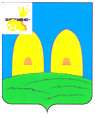 АДМИНИСТРАЦИЯЕКИМОВИЧСКОГО СЕЛЬСКОГО ПОСЕЛЕНИЯРОСЛАВЛЬСКОГО РАЙОНА СМОЛЕНСКОЙ ОБЛАСТИПОСТАНОВЛЕНИЕот  28.07.2022  № 53/1 О внесении изменений в постановление «Об осуществлении внутреннего муниципального финансового контроля» от 12.01.2022 № 2/1          В связи с увольнением главного специалиста Администрации Екимовичского сельского поселения Рославльского района Смоленской области Артюхова Владимира Ивановича внести изменения в постановление Администрации Екимовичского сельского поселения Рославльского района Смоленской области от 12.01.2022 № 2/1 «Об осуществлении внутреннего  (муниципального) финансового контроля»Администрация Екимовичского сельского поселения Рославльского района Смоленской областип о с т а н о в л я е т :      1. Полномочия по осуществлению внутреннего (муниципального) финансового контроля возложить на старшего менеджера Администрации Екимовичского сельского поселения Рославльского района Смоленской области Буцукину Елену Витальевну     2.  Настоящее постановление вступает в силу с момента его подписания.Исполняющий полномочия Главымуниципального образованияЕкимовичского сельского поселенияРославльского района Смоленской области                                Ю.В. Голякова